.Introduction : 32 temps.KICK BALL CROSS X2, SIDE TRIPLE, BACK ROCK STEPSIDE, HOLD, BALL, SIDE, HOLD, ROLLING VINE, TOGETHERSIDE ROCK, TOGETHER, SIDE ROCK, LEFT SAILOR STEP, BACK ROCK STEPFIGURE OF 8HEEL X2, TOUCH, HEEL, TOGETHER, STEP 1/2 TURN LEFT, STEP, CLAP X2HEEL X2, TOUCH, HEEL, TOGETHER, STEP 1/2 TURN LEFT, STEP, CLAP X2Everytime She Walks By (fr)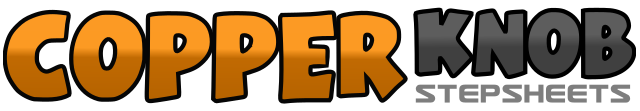 .......Compte:48Mur:4Niveau:Débutant ECS.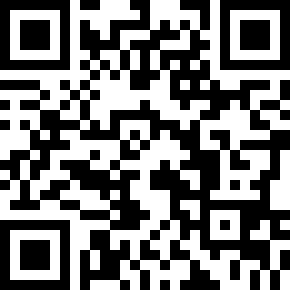 Chorégraphe:Julien Le Rouzic (FR) - Août 2019Julien Le Rouzic (FR) - Août 2019Julien Le Rouzic (FR) - Août 2019Julien Le Rouzic (FR) - Août 2019Julien Le Rouzic (FR) - Août 2019.Musique:Every Time She Walks By - Adam BrandEvery Time She Walks By - Adam BrandEvery Time She Walks By - Adam BrandEvery Time She Walks By - Adam BrandEvery Time She Walks By - Adam Brand........1&2KICK  BALL  CROSS  D  :  KICK  PD  avant  -  Pas  Ball  PD  à  côté  du  PG  -  CROSS  PG  devant  PD3&4KICK  BALL  CROSS  D  :  KICK  PD  avant  -  Pas  Ball  PD  à  côté  du  PG  -  CROSS  PG  devant  PD5&6TRIPLE  STEP  latéral  D  :  Pas  PD  à  D  -  Pas  PG  à  côté  du  PD  -  Pas  PD  à  D7.8ROCK  STEP  PG  arrière  -  Revenir  sur  PD  avant1.2Pas  PG  à  G  -  HOLD&3.4Pas  Ball  PD  à  côté  du  PG  -  Pas  PG  à  G  -  TOUCH  pointe  PD  à  côté  du  PG5.8ROLLING  VINE  D  :  1/4  de  tour  D  &  Pas  PD  avant  -  1/2  de  tour  D  &  Pas  PG  arrière . . . . . 1/4  de  tour  D  &  Pas  PD  à  D  -  Pas  PG  à  côté  du  PD  (12:00)1.2ROCK  STEP  PD  à  D  -  Revenir  sur  PG  à  G&3.4Pas  PD  à  côté  du  PG  -  ROCK  STEP  PG  à  G  -  Revenir  sur  PD  à  D5&6SAILOR  STEP  G  :  CROSS  Ball  PG  derrière  PD  -  Pas  Ball  PD  à  D  -  Pas  PG  à  G7.8ROCK  STEP  PD  arrière  -  Revenir  sur  PG  avant1.2.3TURNING  VINE  D  :  Pas  PD  à  D  -  CROSS  PG  derrière  PD  -  1/4  de  tour  D  &  Pas  PD  avant4.5Pas  PG  avant  -  1/2  tour  PIVOT  vers  D  ( appui  PD )  (9:00)6.7.81/4  de  tour  D  &  TURNING  VINE  G  :  Pas  PG  à  G  -  CROSS  PD  derrière  PG . . . . 1/4  de  tour  G  &  Pas  PG  avant  (9:00)1&2TOUCH  talon  PD  avant  -  SWITCH  :  Pas  PD  à  côté  du  PG  -  TOUCH  talon  PG  avant&3SWITCH  :  Pas  PG  à  côté  du  PD  -  TOUCH  pointe  PD  à  côté  du  PG&4SWITCH  :  Pas  PD  à  côté  du  PG  -  TOUCH  talon  PG  avant&5.6SWITCH  :  Pas  PG  à  côté  du  PD  -  Pas  PD  avant  -  1/2  tour  PIVOT  vers  G  ( appui  PG )  (3:00)7&8Pas  PD  avant  -  CLAP  -  CLAP1&2TOUCH  talon  PG  avant  -  SWITCH  :  Pas  PG  à  côté  du  PD  -  TOUCH  talon  PD  avant&3SWITCH  :  Pas  PD  à  côté  du  PG  -  TOUCH  pointe  PG  à  côté  du  PD&4SWITCH  :  Pas  PG  à  côté  du  PD  -  TOUCH  talon  PD  avant&5.6SWITCH  :  Pas  PD  à  côté  du  PG  -  Pas  PG  avant  -  1/2  tour  PIVOT  vers  D  ( appui  PD ) (9:00)7&8Pas  PG  avant  -  CLAP  -  CLAP 